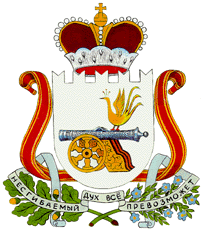 АДМИНИСТРАЦИЯ ПОГОРЕЛЬСКОГО СЕЛЬСКОГО ПОСЕЛЕНИЯ П О С Т А Н О В Л Е Н И Еот  31.03.2017  № 15	Об утверждении муниципальной  программы «Повышение эффективности использования и охраны земель на территории Погорельского  сельского поселения»  на 2017 - 2021 годыВ соответствии с Федеральным законом  от 6 октября 2003 года № 131-ФЗ "Об общих принципах организации местного самоуправления в Российской Федерации", Земельным Кодексом Российской Федерации, руководствуясь Уставом  муниципального образования Погорельское сельское поселение, Администрация Погорельского сельского поселения п о с т а н о в л я е т:1.В целях повышения  эффективности использования и охраны земель Погорельского сельского поселения утвердить муниципальную  программу «Повышение эффективности использования и охраны земель на территории Погорельского сельского поселения» на 2017-2021 годы(согласно приложения).2. Настоящее постановление вступает в силу после его подписания Главой муниципального образования Погорельское  сельское поселение, подлежит обнародованию в местах, предназначенных для обнародования нормативных правовых актов,  размещению на странице муниципального образования Погорельское сельское поселение на официальном сайте муниципального образования «Велижский район» в сети Интернет.3. Контроль за  исполнением  настоящего постановления оставляю за собой.Глава муниципального образованияПогорельское сельское поселение                                          Л.А.БонадыченкоПриложение к постановлению АдминистрацииПогорельского сельского поселения                                                                                         от 31.03.2017 №15МУНИЦИПАЛЬНАЯ ПРОГРАММА«Повышение эффективности использования и охраны земель на территории Погорельского сельского поселения» на 2017-2021 годы1. Паспорт муниципальной программы«Повышение эффективности использования и охраны земель на территории Погорельского сельского поселения»  на 2017-2021 годы2. Содержание проблемы и обоснование необходимости ее решения программными методамиЗемля – важнейшая часть общей биосферы, использование ее связано со всеми другими природными объектами: водами, лесами, животным и растительным миром, полезными ископаемыми и иными ценностями недр земли. Без использования и охраны земли практически невозможно использование других природных ресурсов. При этом бесхозяйственность по отношению к земле немедленно наносит или в недалеком будущем будет наносить вред окружающей природной среде, приводить не только к разрушению поверхностного слоя земли – почвы, ее химическому и радиоактивному загрязнению, но и сопровождаться экологическим ухудшением всего природного комплекса.Земля используется и охраняется в Российской Федерации как основа жизни и деятельности народов, проживающих на соответствующей территории. Эта формула служит фундаментом прав и обязанностей государства, занятия общества и землепользователей  использованием и охраной земли в соответствии с действующим законодательством.Использование значительных объемов земельного фонда в различных целях накладывает определенные обязательства по сохранению природной целостности всех звеньев экосистемы окружающей среды. В природе все взаимосвязано, поэтому нарушение правильного функционирования одного из звеньев, будь то лес, животный мир, земля, ведет к дисбалансу и нарушению целостности экосистемы. Территории природного комплекса – лесные массивы, водные ландшафты, овражные комплексы, озелененные пространства природоохранные зоны и другие выполняют важнейшую роль в решении задач  обеспечения условий устойчивого развития поселения.Муниципальная программа «Повышение эффективности использования и охраны земель на территории Погорельского сельского поселения»  на 2017-2021 годы направлена на создание благоприятных условий использования и охраны земель, обеспечивающих реализацию государственной политики эффективного и рационального использования и управления земельными ресурсами в интересах укрепления экономики сельского поселения.Нерациональное использование земли, потребительское и бесхозяйственное отношение к ней приводят к нарушению выполняемых ею функций, снижению природных свойств.Охрана земель только тогда может быть эффективной, когда обеспечивается рациональное землепользование.Проблемы устойчивого социально-экономического развития Погорельского сельского поселения и экологически безопасной жизнедеятельности его жителей на современном этапе тесно связаны с решением вопросов охраны и использования земель. На уровне сельского поселения можно решать местные проблемы охраны и использования земель самостоятельно, причем полным, комплексным и разумным образом в интересах не только ныне живущих людей, но и будущих поколений.3. Цели и задачи муниципальной программы«Повышение эффективности использования и охраны земель на территории Погорельского сельского поселения»  на 2017-2021 годыЦелями охраны земель на территории Погорельского сельского поселения являются:а) обеспечение прав граждан на благоприятную окружающую среду;б) предотвращение загрязнения, захламления, нарушения земель, других негативных (вредных)воздействий хозяйственной деятельности;в) предотвращение развития природных процессов, оказывающих негативное воздействие на состояние земель (подтопление, эрозия почв и др.);г) обеспечение улучшения и восстановления земель, подвергшихся негативному (вредному) воздействию хозяйственной деятельности и природных процессов;д) предотвращение загрязнения окружающей среды в результате ведения хозяйственной и иной деятельности на земельный участок;е) сохранение плодородия почв.4. Обязанности арендаторов и собственников земельных участковпо эффективному использованию и охране земель на территории Погорельского  сельского поселения 4.1. Рациональная организация территории.4.2. Восстановление и повышение плодородия почв, а также других полезных свойств земли.4.3. Проведение мероприятий, в том числе с привлечением специализированных организаций по предотвращению и ликвидации нарушений(аварий) от водной и ветровой эрозии, подтопления, заболачивания, загрязнения отходами производства, химическими и радиоактивными веществами, от других процессов разрушения.4.4. Защита от зарастания сельскохозяйственных земель кустарником и сорной травой, других процессов ухудшения состояния земель.4.5. Рекультивация нарушенных земель, повышение их плодородия.4.6. Снятие, использование и сохранение плодородного слоя почвы при проведении работ, связанных с нарушением земель.5. Финансовое обеспечениеФинансовое обеспечение осуществляется за счет средств арендаторов и собственников земельных участков. Заказчик Программы несет ответственность за реализацию Программы, уточняет сроки реализации мероприятий Программы.6. Мероприятия по реализации муниципальной программы «Повышение эффективности использования и охраны земель на территории Погорельского сельского поселения»  на 2017-2021 годы7. Оценка эффективности социально-экономических и экологических последствий от реализации Программы.В результате выполнения мероприятий программы будет обеспечено:- рациональное и эффективное использование земель;- улучшение внешнего вида Погорельского сельского поселения;- повышение экологической безопасности населения и качества его жизни,- повышения уровня благоустроенности поселения.Наименование программыМуниципальная программа «Повышение эффективности использования и охраны земель на территории Погорельского сельского поселения»  на 2017-2021 годы (далее – Программа)Муниципальный заказчик ПрограммыАдминистрация Погорельского сельского поселения Разработчик ПрограммыАдминистрация Погорельского сельского поселенияОсновные цели ПрограммыОбеспечение прав граждан  на благоприятную окружающую среду; Предотвращение загрязнения, захламления, нарушения земель, других негативных (вредных) воздействий хозяйственной деятельности;Предотвращение развития природных процессов, оказывающих негативное воздействие на состояние земель (подтопление, эрозия почв и др.);Обеспечение улучшения и восстановления земель, подвергшихся негативному (вредному) воздействию хозяйственной деятельности и природных процессов; Предотвращение загрязнения окружающей среды в результате ведения хозяйственной и иной деятельности на земельных участках; сохранение плодородия почв;Основные задачи ПрограммыОбеспечение организации рационального использования и охраны земельСроки реализации Программы2017-2021годыИсполнители ПрограммыАдминистрация Погорельского сельского поселенияИсточник финансирования ПрограммыСредства арендаторов и собственников земельных участковОжидаемые конечные результаты реализации ПрограммыРациональное и эффективное использование и охрана земель; упорядочение землепользования; повышение экологической безопасности населения и качества его жизни Система организации контроля за исполнением ПрограммыКонтроль за ходом реализации Программы осуществляет Администрация Погорельского сельского поселения в соответствии с ее полномочиями, установленными федеральным и областным законодательством№ п/пНаименование мероприятияОтветственный исполнительСрок исполненияФинансирование в руб.1Защита от заражения сельскохозяйственных земель карантинными вредителями и болезнями растений, от зарастания кустарником и сорной травойСобственники и арендаторы земельных участковпостоянноСредства собственников2Проведение мероприятий по благоустройству поселка (субботники)Организации, учреждения всех форм собственности, населениеМарт, апрель, май, сентябрь, октябрьНе требуется финансирование